Robeson County Partnership for Children, Inc. (RCPC)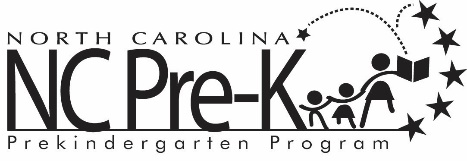 Robeson County NC Pre-K Committee MeetingApril 9, 2019RCPC Board RoomImmediately following the RCPC Board of Directors Meeting that begins at 12:00 PMCall to OrderPublic CommentApproval of Minutes Review minutes from the August 14, 2018 committee meeting and the February 12, 2019 Committee meeting.Action ItemsNC Pre-K Monitoring SummariesBackground: DCDEE requires all NC Pre-K sites be monitored by NC Pre-K staff.Issue: Contract administrator staff conducted site visits and completed site monitoring tools for all sites.Recommendation: It is recommended that the committee review and consider approving the site monitoring results. Moving Child Placements Across SitesBackground:  According to page 2-5 of the NC Pre-K Program Requirements and Guidance: In cases where decisions must be made before the Committee can be convened, the Contract Administrator and/or Committee co-chairs may do the following on behalf of the Committee: Approve increases or decreases in the budget involving other resources accessed (but not state NC Pre-K funds).Approve moving child placements across NC Pre-K sites.Guidance: The NC Pre-K Committee has the option to discuss and vote to allow the Contractor to move children across NC Pre-K sites without co-chair signatures. The co-chairs and the Committee may agree to transfer this decision-making authority to the Contractor. The decision to transfer the authority to the Contractor for this action must be presented, discussed and voted on during a public Committee meeting and be consistent with NC’s open meetings law.Issue: There are instances that arise in which slots in sites will remain unfilled and the opportunity to fill those slots is available at a different location.  Recommendation: It is recommended that the Committee consider approving the Contract Administrator to make decisions regarding moving child placements across sites without co-chair signatures.Annual Program PlanningBackground:  The NC Pre-K Committee must conduct annual planning for NC Pre-K and approve an implementation plan.Issue: The NC Pre-K Committee approved a slot & rate plan for the 2018-2020 school years.Recommendation: It is recommended that the Committee review and consider approving the continued implementation of the 2018-2020 NC Pre-K Plan.Contracting Agency Background:  The NC Pre-K Committee is responsible for approving the NC Pre-K Contracting Agency each year.   Issue: DCDEE requires committee members to approve by vote, the NC Pre-K Contracting Agency for the next school year.   Recommendation: It is recommended that the Committee consider approving Robeson County Partnership for Children, Inc. as the continuing NC Pre-K Contracting Agency. 2019-2020 NC Pre-K Committee Meeting DatesBackground: The NC Pre-K Committee is responsible for approving committee meeting dates. Issue: NC Pre-K Committee Meetings will take place upon the adjournment of the RCPC Board of Directors Meetings. Cancellations are at the discretion of the NC Pre-K Committee Co-Chairs.   Recommendation: It is recommended that the committee review and consider approving the meeting dates presented. NC Pre-K Conflict of Interest Policy  Background: The NC Pre-K Committee is responsible for adopting a Conflict of Interest Policy. Issue: Annual approval of a Conflict of Interest Policy is required by DCDEE.Recommendation: It is recommended that the committee review, consider approving, and sign the Conflict of Interest Policy presented. FY 2019-2020 Contract Budgets Background:  The NC Pre-K Committee is responsible for approving the next fiscal year’s contract budgets.Issue: The line item allocations for each budget are provided for review. Recommendation:  It is recommended that the Committee review and consider approving the 2019-2020 FY contract budgets.Non-Action ItemsNC Pre-K Scorecard – Rhiannon Chavis-Wanson Community & Recruitment Update – Rhiannon Chavis-Wanson Placement Update – Rhiannon Chavis-Wanson   ECERS Update – Rhiannon Chavis-Wanson  	Year to Date Financial Report – Lindsay Oxendine    Next Meeting Date:	The next committee meeting is scheduled for June 11, 2019 immediately following adjournment of the RCPC Board Meeting.Closed Session with attorney regarding litigation per G.S. 143-318.11 (3), which states “To consult with an attorney employed or retained by the public body in order to preserve the attorney-client privilege between the attorney and the public body, which privilege is hereby acknowledged.” Adjournment